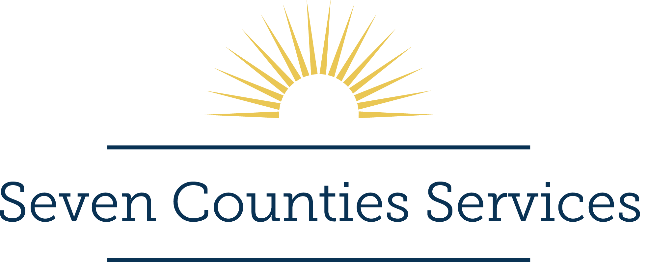 JOB DESCRIPTIONJOB TITLE:   Learning & Organizational Development Manager	            JOB CODE:  4111SUPERVISOR'S TITLE:   Vice Prensident of Human Resources and Development                                                                                                                                             FLSA STATUS:  EX  POSITIONS SUPERVISED:   Learning Specialist, Senior Learning Facilitator,       EEOC:  1   Learning Program Manager		                                                  SALARY GRADE:  SCS 6PURPOSEUnder administrative supervision, the Learning and Organizational Development Manager designs L&OD strategies that enable the the strategic priorities of People and Culture as directed by the Vice President of Human Resources and Development, and lead and support key L&OD initiatives and projects for the organizationESSENTIAL JOB FUNCTIONS Manages the training, learning, and development curriculum for roles within the association Manages, analyzes, and reports upon data from talent development, learning, and training initiatives Facilitates the analysis of training and development programs to enhance the effectiveness of team member performance in achieving the desired results and objectives of the association.Identifies and incorporates best practices and lessons learned into program plans. Designs and develops curriculum and learning paths for leadership and individual contributor roles. Catalog, communication, and internal marketing of learning and development opportunitiesReviews evaluations of training courses, objectives and accomplishments and reports results and analysis to senior leadership. Assesses effectiveness of training in terms of accomplishments and performanceDevelops ad expands Talent Management functionality within WorkdayDefines and executes L&D strategies in collaboration with  VP of HR and Development as well as other key stakeholdersDevelops and drives creation of talent review, succession planning and development planningCreates and implements career development philosophy Acts as liaison with local colleges, universities and other educational institutions/vendors when needed to expand and enhance the service of the departmentConducts needs analysis to determine measures that enhance performance and overall company performance. Supports the organization to develop action plans in response to surveys with meaningful accountability measuresEnsures learning and development programs and tools are aligned with the diversity, equity and inclusion (DEI) goals; Co-develops and implement training budgetThe intent of this job description is to provide a representative summary of the major duties and responsibilities performed by incumbents of this job.  Incumbents may be requested to perform job-related tasks other than those specifically presented in this description.EDUCATIONBachelor's degree in Human Resource Management, Industrial/Organizational Psychology or related field and seven or more years’ experience in organizational development, designing and implementing employee development programs; or, Master’s Degree in Organizational Development or related field with four years experience in organizational development, designing and implementing employee development programs preferred Certified Professional in Learning and Performance (CPLP) credential (or similar credential) preferred SHRM Certified Professional (SHRM-CP) or SHRM Senior Certified Professional (SHRM-SCP) credential preferred EXPERIENCEMust have a minimum of two years experience, managing a medium to large scale L&OD department.Strong command of Microsoft Office skills and ability to produce deliverables that carry a “stamp of excellence”Strong relationship building and stakeholdermanagement skills, including experience owning client relationships with senior leadersDemonstrated consultative approach: excellent communication and influencing skills to communicate effectively and credibly, both verbally and in writing, with audiences at all management levelsPHYSICAL DEMANDSPosition has no unusual physical demands. Typical office environment.Within the bounds of their respective job descriptions, all staff are expected to exercise principle-centered leadership, focused on customer service responsiveness, with a continuous quality improvement orientation.  Additionally, all staff are expected to develop a working knowledge of and follow all policies and procedures related to safety management and other Joint Commission standards.LEADERSHIP COMPETENCIESEncourage best practicesEnsure effective use of proceduresImprove processes and systemsDevelop collaborative relationshipsUnderstand budgets and financesOrganizes staffInspire a shared visionEmpower others to actModel for Seven Counties’ mission, vision,           and values _______________________________________Employee’s Name (Print)_______________________________________________		      Date:  ___________________________Employee’s Signature	